Institute of Grace November 2017 NewsletterSchool Enrollment is up! There are now 183 children attending EGF.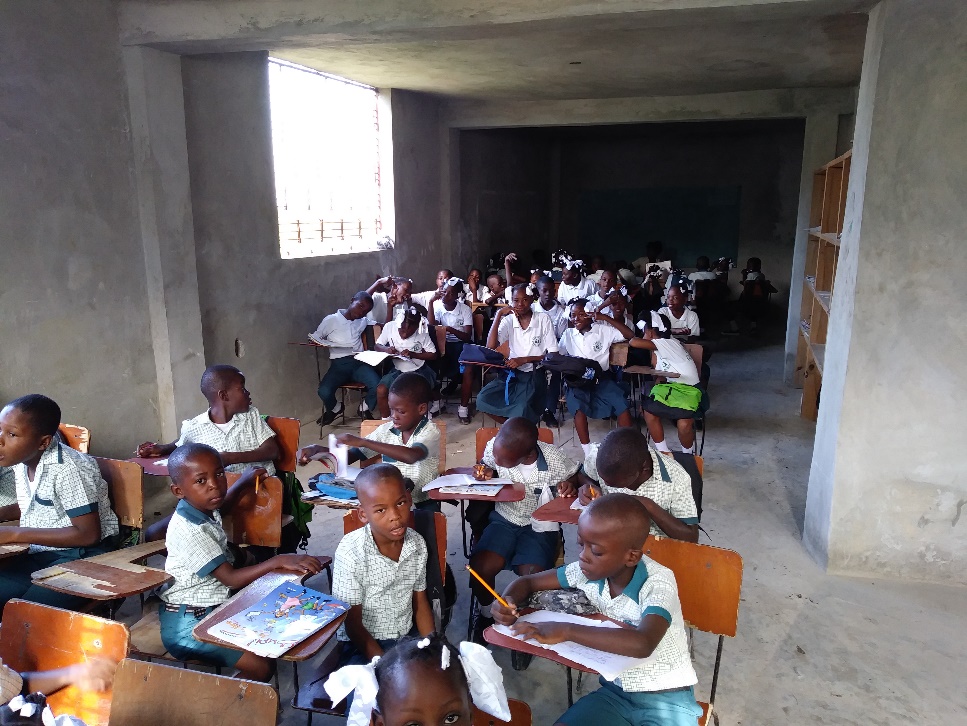 Three classes on one side of the lowest floor. Room dividers will help them concentrate on their studies.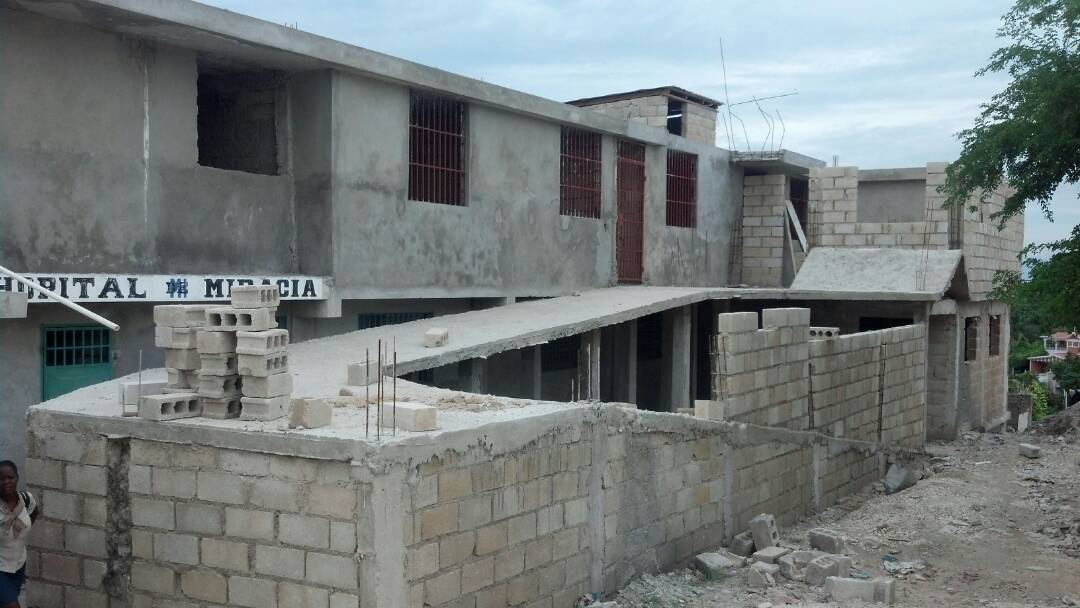 David Graves installed the shelves and wiring for two solar panels on his trip in November. Unfortunately, the cages were secured on the wrong corner of the roof, so I could not complete the connections, but we now have everything on site for solar power to the computer lab. 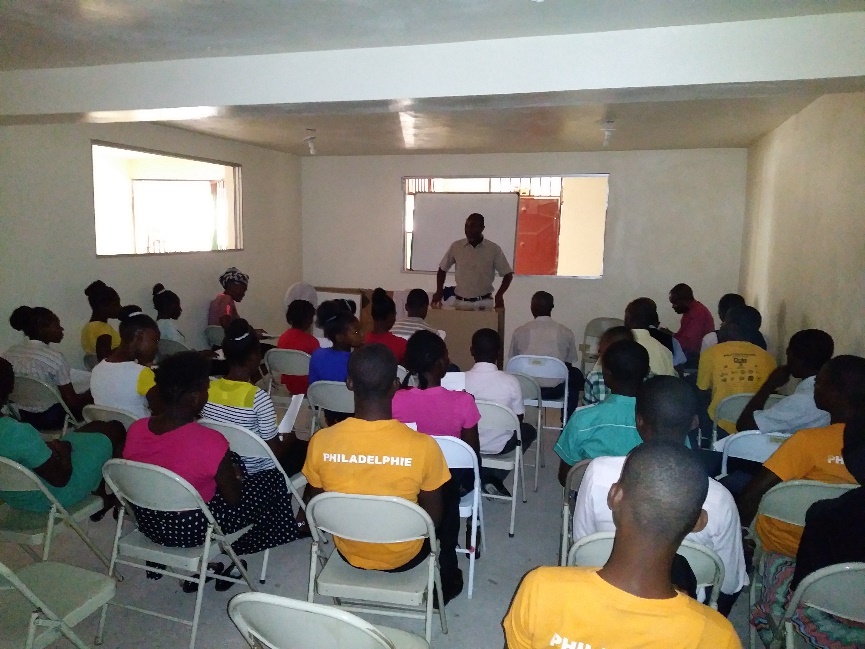 Jean Filostin talking with the group from Leogane. It was their first time working with us.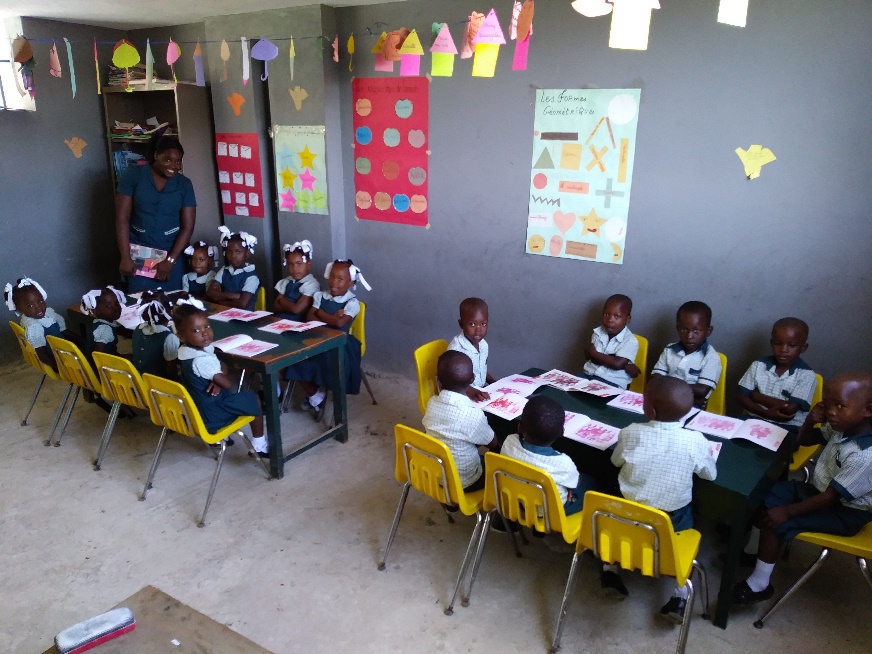                            Back in school for another year.Other news bullets:Pray for the University as the leaders plan for next year.Pray for Jean while he is in Haiti, that God will bless his efforts.Now is the time to be planning for 2018 teams. I’d love to settle on dates so that I can advertise the trip amongst all the IOG supporters. 	Thanks for your prayers and support!  David Graves       240 601 0218        davidgraves1982@gmail.com